1 марта 2023 года в международный день борьбы с наркоманией и наркобизнесом состоялась профилактическая беседа инструктора-валеолога Государственного учреждения «Кореличский районный центр гигиены и эпидемиологии» Волосевич Л.И. со старшеклассниками.
Людмила Ивановна рассказала о медицинских и социальных аспектах и причинах, а также о последствиях употребления наркотиков и психоактивных веществ (ПАВ).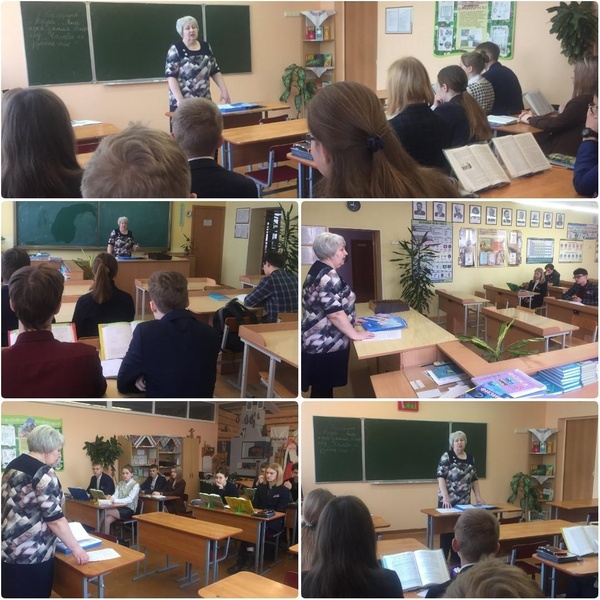 